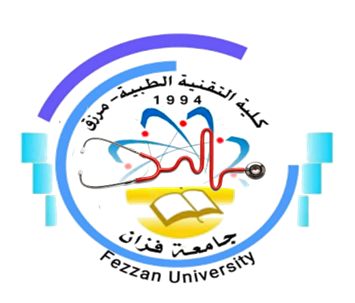 كلية التقنية الطبية/ مرزقنموذج توصيف مقرر دراسياهداف المقرر:1. تعريف الطالب بعلم الادوية واهم فروعه واهم مصطلحاته .2. تعريف الطالب بكيفية عمل الادوية واماكن عملها واهم العمليات التي تحدث للدواء من امتصاصه الى اخراجه .3. تعريف الطالب بعمل الادوية على الجهاز العصبي الطرفي والجهاز الدوري والجهاز الهضمي والتنفسي.محتويات المقرر:طرق التدريس: المحاضرات                                 نقاشاتطرق التقييم:المراجع:رئيس القسم: ا.مبروكة محمد عبداللهمنسق الجودة: أ. حنان الحاج عليرئيس قسم الجودة:/ أ. خديجة عبدالسلام سعد1اسم المقرر و الرمزادوية I PT5042منسق المقررد. زمزم بركان / متعاون3القسم / الشعبة التي تقدم البرنامجقسم تقنية الادوية4الأقسام العلمية ذات العلاقة بالبرنامجقسم الصحة العامة5الساعات الدراسية للمقرر226اللغة المستخدمة في العملية التعليميةاللغة العربية/ الإنجليزية7السنة الدراسية/ الفصل الدراسي- الفصل الخامس8 تاريخ وجهة اعتماد المقررربيع 2017الموضوع العلميعدد الساعاتمحاضرةمعملتمارينعلم الأدوية العــــــام22--علم تأثير الأدوية و آلية تأثير الأدوية 22--علم تأثير الأدوية ( الجزء الثاني) 22--حركية الدواء22--الأدوية المؤثرة على الجهاز العصبي الذاتي22--الأدوية المؤثرة على الجهاز العصبي الذاتي ( الجزء الثاني)22--الأدوية المؤثرة على جهاز الكلية22--أدوية القلب والدورة الدموية22--الأدوية المؤثرة على الدم22--الأدوية المؤثرة على الجهاز التنفسي 22--الأدوية المؤثرة الجهاز الهضمي22--تطرق التقييمتاريخ التقييمالنسبة المئوية1 النشاطأسبوعيا52اختبارات الاسبوع الثامن 53امتحان  نصفيالاسبوع السادس– الحادي عشر304امتحان نهائي الاسبوع الرابع عشر60المجموعالمجموعالمجموع100%عنوان المراجع السنةالناشرالمؤلفالمفاهيم الاساسية في علم الادوية2015مركز تعريب العلوم الصحية – الكويتجانيت ل سترينجرترجمة د.عادل نوفل